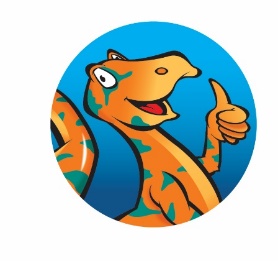 Loans Box Request – Academic Year 2023-24.Please send the following information when requesting loans boxes. Loans boxes are subject to availability. Please read conditions of use below. A booking confirmation will be sent confirming booking and date/time of collection and return. Please note loans are for 5/6 weeks. The cost is £50 per box. There are set dates for you to collect and return – these are when the Learning Team are available. Please make note of these dates.  Loans boxes;  Each box contains around 7-10 objects, with the exception of the Natural History loans. See detailed information about each box in the main catalogue. If you have any queries about your loan, please do not hesitate to contact me. Yours Sincerely 	Roz Meredith    Learning and Events Officer;  t  01622 602853 e museumeducation@maidstone.gov.ukNameDateDateSchoolAddressDFE/URN TelephoneSchool email for invoicingContact emailTerm box/es required for;  Loans Box/es requested;Loans Box/es requested;Loans Box/es requested;Loans Box/es requested;Loans Box/es requested;Year group and number of children expected to use box; Year group and number of children expected to use box; T1;  2 September to 14 October 2023T2;  28 October to 9 December 2023T3;  6 January to 10 February 2024T4;  17 February to 23 March 2024T5;  13 April to 25 May 2024T6;  1 June to 13 July 2024